Совет депутатов четвертого созыва Карагайского сельского поселения/Первая сессия четвертого созыва/Решение № 01-07                                                                           Чечимот 20.09.2018г. с. КарагайОб утверждении постоянных комиссийсельского Совета депутатовМО Карагайское сельское поселение                Заслушав и обсудив предложение главы Карагайского сельского поселения Э.А.Ерелиной, руководствуясь Федеральным законом № 131-ФЗ от  06.10. . «Об общих принципах организации местного самоуправления в Российской Федерации», Уставом Карагайского сельского поселения, сельский Совет депутатов                                                                                    РЕШИЛ:1. Утвердить постоянные комиссии:По экономике, бюджету, муниципальной собственности и местному самоуправлению.      Члены комиссии:Сумина Зоя Леонидовна - депутат от избирательного округа № 1Аланова Лариса Юрьевна  - депутат от избирательного округа № 1Тасамаева Ирина Владимировна  -  депутат от избирательного округа №2Русанова Инна Сергеевна - депутат от избирательного округа №1 Председателем комиссии утвердить  - Сумина Зоя Леонидовна       Комиссия по земельным вопросам, благоустройству, озеленению, социальным вопросам.     Члены комиссии:Исова Ольга Леонидовна  -  депутат от избирательного округа № 2Шаптыева Елена Леонидовна - депутат от избирательного округа № 1Ожигова Елена Федоровна   - депутат от избирательного округа № 2Председателем комиссии утвердить  -  Шаптыва Елена Леонидовна2.Решение вступает в силу со дня его принятия.Глава  МО  Карагайское сельское поселение                                             Э.А.Ерелина    Республика Алтай Усть-Коксинский районМуниципальное образованиеКарагайское сельское поселениеСельский Совет депутатов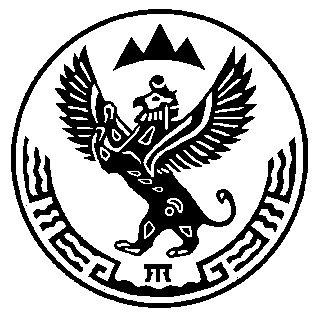 Алтай Республиканыҥ КÖксуу-Оозы аймагындаМуниципал тозолмоКарагайдагы jурт jеезениҥДепутаттардын iурт Соведи